На основу члана 47, члана 48, члана 54. и члана 55. Закона о државним службеницима („Службени гласник РС”, бр. 79/05, 81/05-исправка, 83/05-исправка, 64/07, 67/07-исправка, 116/08, 104/09, 99/14, 94/17, 95/18 и 157/20), члана  9. став 3.  Уредбе о интерном и јавном конкурсу за попуњавање радних места у државним органима („Службени гласник РС”, бр. 2/19), Правилника о саставу конкурсне комисије, начину провере компетенција, критеријумима и мерилима за избор на извршилачка радна места у Државном правобранилаштву II Дп-340/19 од 20. децембра 2019. године и Закључка Комсије за давање сагласности за  ново запошљавање и додатно радно ангажовање код корисника јавних средстава  51 Број 112-4966/2021 од 28. маја 2021. године, Државно правобранилаштво  оглашаваЈАВНИ КОНКУРС ЗА ПОПУЊАВАЊЕ ИЗВРШИЛАЧКИХРАДНИХ МЕСТА У ДРЖАВНОМ ПРАВОБРАНИЛАШТВУI Орган у коме се радна места попуњавају: Државно правобранилаштво, Београд, Косовска 31II Раднa местa којa се попуњавају:1. Административно-технички послови, у звању референт, у Одељењу у Новом Саду – 2 извршиоцаОпис послова: обавља послове завођења нових парничних, ванпарничних и других предмета; врши унос и обраду електронских података везаних за парничне, извршне и друге предмете; врши повезивање предмета у помоћним књигама и води именички регистар за парничне и извршне предмете; обавља послове пријема, контроле и улагања парничних, ванпарничних и других предмета у одређене роковнике; врши унос и обраду електронских података везаних за парничне, извршне и друге предмете; износи и прегледа предмете из роковника, разводи их по књигама рокова и задужује обрађиваче; разводи завршене парничне, ванпарничне и друге  предмете и одлаже их у архиву; обавља и друге послове по налогу заменика.Услови: Средња стручна спрема друштвеног, природног или техничког смера или гимназија, III или IV степен, најмање две године радног искуства у струци, положен државни стручни испит и потребне компетнције за то радно место.Место рада: Нови Сад, Војвођанских бригада 17/III2. Административно-технички послови, у звању референт, у Одељењу у Суботици – 1 извршилацОпис послова: обавља послове завођења нових парничних, ванпарничних и других предмета; врши унос и обраду електронских података везаних за парничне, извршне и друге предмете; врши повезивање предмета у помоћним књигама и води именички регистар за парничне и извршне предмете; обавља послове пријема, експедовања и издвајања поште из предмета за отпремање и  ковертирање;  врши уписивање поште у књигу евиденције; врши унос и обраду електронских података везаних за парничне, извршне и друге предмете; врши пријем судске таксе уз парафирање на предмету; тражи бројеве за поднесак без броја; уписује судске бројеве у регистар; обавља и друге послове по налогу заменика.Услови: Средња стручна спрема друштвеног, природног или техничког смера или гимназија, III или IV степен, најмање две године радног искуства у струци, положен државни стручни испит и потребне компетнције за то радно место.Место рада: Суботица, Трг Лазара Нешића 13.  Административно-технички послови, у звању референт, у Одељењу у Зајечару – 1 извршилацОпис послова: обавља послове завођења нових парничних, ванпарничних и других предмета; врши унос и обраду електронских података везаних за парничне, извршне и друге предмете; врши повезивање предмета у помоћним књигама и води именички регистар за парничне и извршне предмете; обавља послове пријема, контроле и улагања парничних, ванпарничних и других предмета у одређене роковнике; врши унос и обраду електронских података везаних за парничне, извршне и друге предмете; износи и прегледа предмете из роковника, разводи их по књигама рокова и задужује обрађиваче; разводи завршене парничне, ванпарничне и друге  предмете и одлаже их у архиву; обавља и друге послове по налогу заменика.Услови: Средња стручна спрема друштвеног, природног или техничког смера или гимназија, III или IV степен, најмање две године радног искуства у струци, положен државни стручни испит и потребне компетнције за то радно место.Место рада: Зајечар, Генерала Гамбете бб4.  Административно-технички послови, у звању референт, у Одељењу у Ужицу – 1 извршилацОпис послова: обавља послове завођења нових парничних, ванпарничних и других предмета; врши унос и обраду електронских података везаних за парничне, извршне и друге предмете; врши повезивање предмета у помоћним књигама и води именички регистар за парничне и извршне предмете; обавља послове пријема, контроле и улагања парничних, ванпарничних и других предмета у одређене роковнике; врши унос и обраду електронских података везаних за парничне, извршне и друге предмете; износи и прегледа предмете из роковника, разводи их по књигама рокова и задужује обрађиваче; разводи завршене парничне, ванпарничне и друге предмете и одлаже их у архиву; обавља и друге послове по налогу заменика.Услови: Средња стручна спрема друштвеног, природног или техничког смера или гимназија, III или IV степен, најмање две године радног искуства у струци, положен државни стручни испит и потребне компетнције за то радно место.Место рада: Ужице, Наде Матић 6III Фазе изборног поступка и учешће кандидата:Изборни поступак се спроводи из више обавезних фаза и то следећим редоследом: провера општих функционалних компетенција, провера посебних функционалних компетенција, провера понашајних компетенција и интервју са Конкурсном комисијом. У свакој фази изборног поступка врши се вредновање кандидата и само кандидат који испуни унапред одређено мерило за проверу одређене компетенције у једној фази изборног поступка може да учествује у провери следеће компетенције у истој или наредној фази. Кандидатима који учествују у изборном поступку прво се проверавају Опште функционалне компетенције, и то:„Организација и рад државних органа Републике Србије“ - провераваће се путем  теста (писмено),„Дигитална писменост“ – провераваће се практичним радом на рачунару или увидом у доказ о познавању рада на рачунару,„Пословна комуникација“ – провераваће се путем симулације (писмено).Напомена: У погледу провере опште функционалне компетенције „Дигитална писменост“ ако учесник конкурса поседује важећи сертификат, потврду или други одговарајући доказ о познавању рада на рачунару на траженом нивоу  и жели да на основу њега буде ослобођен тестирања компетенције – Дигитална писменост, неопходно је да уз пријавни образац ( уредно и у потпуности попуњен у делу „ Рад на рачунару“) достави и тражени доказ у оригиналу или овереној фотокопији.Конкурсна комисија може одлучити да се кандидату изврши провера наведене компетенције, ако увидом у достављени доказ не може потпуно да оцени поседовање ове компетенције на нивоу који је неопходан за обављање послова на радном месту.Информације о материјалима за припрему кандидата за проверу општих функционалних компетенција могу се наћи на сајту Државног правобранилаштва (www.dpb.gov.rs).Провера посебних функционалних компетенција:Након пријема извештаја о резултатима провере општих функционалних компетенција, међу кандидатима који су испунили мерила за проверу општих функционалних компетенција, врши се провера посебних функционалних компетенција за сва оглашена радна места, и то:Посебна функционална компетенција за област рада: Област административни послови (канцеларијско пословање, методе и технике прикупљања, евидентирања и ажурирања података у базама података, методе вођења интерних и доставних књига),  провераваће се писаним (тест) и усменим путем (разговор са кандидатом).Посебна функционална компетенција за област рада: Област писарница Државног правобранилаштва (познавање прописа релевантних за надлежност и организацију Државног правобранилаштва), провераваће се писаним (тест) и усменим путем (разговор са кандидатом).Посебна функционална компетенција за одређено радно место – познавање релевантних прописа из делокруга рада радног места (Закон о правобранилаштву, Уредба о канцеларијском пословању органа државне управе), провераваће се писаним (тест) и усменим путем (разговор са кандидатом). Провера понашајних компетенција за сва  извршилачка радна местаПонашајне компетенције су: Управљање информацијама; Управљање задацима и остваривање резултата; Оријентација ка учењу и променама; Изградња и одржавање професионалних односа; Савесност, посвећеност и интегритет.Понашајне компетенције проверава дипломирани психолог  путем интервјуа базираном на компетенцијама и упитника.Интервју са Конкурсном комисијом и вредновање кандидата за сва извршилачка радна места:Процена мотивације за рад на радном месту у органу и прихватање вредности државних органа – провераваће се путем интервјуа са Конкурсном комисијом (усмено).IV Општи услови за запослење: Држављанство Републике Србије;Да је учесник конкурса пунолетан; Да учеснику конкурса раније није престајао радни однос у државном органу због теже повреде дужности из радног односа;Да учесник конкурса није осуђиван на казну затвора од најмање шест месеци.V  Пријава на јавни конкурс Пријава на јавни конкурс подноси се на Обрасцу пријаве који је доступан на интернет презентацији Државног правобранилаштва (www.dpb.gov.rs) или у штампаној верзији у писарници Државног правобранилаштва, Београд, Косовска 31.Образац пријаве мора бити својеручно потписан.Образац пријаве на јавни конкурс садржи: податке о конкурсу, личне податке, адресу становања, телефон, електронску адресу, образовање, стручне и друге испите подносиоца пријаве који су услов за заснивање радног односа, податак о знању рада на рачунару, додатне едукације, радно искуство, посебне услове, добровољно дату изјаву о припрадности националној мањини, посебне изјаве од значаја за учешће у конкусним поступцима у државним органима.Пријава на јавни конкурс може се поднети путем поште или непосредно на писарници Државног правобранилаштва, Београд, Косовска 31.Приликом пријема пријаве на јавни конкурс, пријава добија шифру под којом подносилац пријаве учествује на јавном конкурсу. Подносиоци пријаве се обавештавају о додељеној шифри у року од три дана од дана пријема пријаве, достављањем наведеног податка на начин који је кандидат у пријави назначио за доставу обавештења.VI Датум и место провере компетенција учесника конкурса у изборном поступкуСа кандидатима чије су пријаве благовремене, допуштене, разумљиве, потпуне и који испуњавају услове предвиђене огласом о јавном конкурсу, на основу података наведених у обрасцу пријаве на конкурс, изборни поступак ће се спровести почев од 01. јула 2021. године, о чему ће учесници конкурса бити обавештени на начин који су навели у својим пријавама.Провера свих компетенција ће се вршити у просторијама Државног правобранилашта, Београд,  ул. Косовска 31. Кандидати који успешно прођу једну фазу изборног поступка обавештавају се о датуму, месту и времену спровођења наредне фазе изборног поступка на контакте ( бројеве телефона или е-mail адресе), које наведу у својим обрасцима пријаве. VII Докази које прилажу само кандидати који су успешно прошли фазе изборног поступка пре интервјуа са Конкурсном комисијом: - оригинал или оверена фотокопија извода из матичне књиге рођених; - оригинал или оверена фотокопија уверења о држављанству; - оригинал или оверена фотокопија дипломе којом се потврђује стручна спрема;- оригинал или оверена фотокопија доказа о положеном државном стручном испиту за рад у државним органима. Кандидати без положеног државног стручног испита за рад у државним органима примају се на рад под условом да тај испит положе до окончања пробног рада; - оригинал или оверена фотокопија доказа о радном искуству у струци (потврда, решење и други акти којима се доказује на којим пословима, са којом стручном спремом и у ком временском периоду је стечено радно искуство); - Образац 1 – Изјава у којој се кандидат опредељује да ли ће сам доставити податке о чињеницама о којима се води службена евиденција или ће то орган учинити уместо њега.Законом о општем управном поступку („Службени гласник РС“, бр. 18/16 и 95/18 - аутентично тумачење) прописано је, између осталог, да је орган дужан да по службеној дужности, у складу са законом, врши увид у податке о чињеницама неопходним за одлучивање о којима се води службена евиденција, да их прибавља и обрађује (члан 9. став 3.); да у поступку који се покреће по захтеву странке орган може да врши увид, прибавља и обрађује личне податке о чињеницама о којима се води службена евиденција када је то неопходно за одлучивање, осим ако странка изричито изјави да ће те податке прибавити сама (члан 103. став 3). Документа о чињеницама о којима се води службена евиденција су: извод из матичне књиге рођених, уверење о држављанству и уверење о положеном државном стручном испиту за рад у државним органима.Наведене доказе кандидат може доставити уз пријаву и сам, а у циљу ефикаснијег и бржег спровођења изборног поступка.Државни службеник који се пријављује на јавни конкурс уместо уверења о држављанству и извода из матичне књиге рођених подноси оригинал или оверену фотокопију решења о распоређивању или премештају на радно место у органу у коме ради или решења да је државни службеник нераспоређен.Сви докази прилажу се у оригиналу или фотокопији која је оверена код јавног бележника (изузетно у градовима и општинама у којима нису именовани јавни бележници, приложени докази могу бити оверени у основним судовима, судским јединицама, пријемним канцеларијама основних судова, односно општинским управама као поверени посао). Као доказ се могу приложити и фотокопије докумената које су оверене пре 1. марта 2017. године у основним судовима, односно општинским управама.VIII Рок за подношење пријава: рок за подношење пријава је 8 (осам) дана и почиње да тече наредног дана од дана оглашавања у периодичном издању огласа Националне службе за запошљавање „Послови“.IX Рок за подношење доказа: Кандидати који су успешно прошли фазе изборног поступка пре интервијуа са Конкурсном комисијом позваће се да у року од 5 (пет) радних дана од дана пријема обавештења приложе остале доказе који се прилажу у конкурсном поступку. Кандидати који у остављеном року не приложе остале доказе који се прилажу у конкурсном поступку, односно који на основу достављених или прибављених доказа не испуњавају услове за запослење, писаним путем се обавештавају да су искључени из даљег изборног поступка. Докази се достављају на адресу наведену у огласу.X Адреса на коју се подноси попуњен образац пријаве на јавни конкурс: Образац пријаве на јавни конкурс шаље се поштом или предаје непосредно на писарници Државног правобранилаштва, 11000 Београд, ул. Косовска 31, са назнаком „Пријава на јавни конкурс - за извршилачко радно место ___” (навести назив радног места).XI Изборни поступак: Списак кандидата који испуњавају услове за запослење на радном месту и међу којима се спроводи изборни поступак, објављује се на интернет презентацији Државног правобранилаштва према шифрама њихове пријаве.Кандидате који успешно заврше писмену проверу општих функционалних компетенција Конкурсна комисија ће обавестити о времену и месту провере посебних функционалних компетенција, а потом и о времену и месту провере понашајних компетенција и на крају обавити интервју са кандидатима.XII Лица задужена за давање обавештења о јавном конкурсу: Ивана Милошевић,  телефон: 011/635-93-54 и Соња Аритоновић, телефон: 011/635-93-71.XIII Трајање радног односа: За сва радна места радни однос се заснива на неодређено време. Кандидати који први пут заснивају радни однос у државном органу, подлежу пробном раду од шест месеци.Кандидати без положеног државног стручног испита за рад у државним органима примају се на рад под условом да тај испит положе до окончања пробног рада. Кандидати са положеним државним стручним испитом немају предност у изборном поступку у односу на кандидате без положеног државног стручног испита.  Напомене:Сви докази прилажу се на српском језику, односно уколико су на страном језику морају бити  преведени на српски језик и оверени од стране овлашћеног судксог тумача.Диплома којом се потврђује стручна спрема, а која је стечена у иностранству мора бити нострификована.Неблаговремене, недопуштене, неразумљиве или непотпуне пријаве биће одбачене.Свака фаза изборног поступка у селекцији кандидата биће елиминациона.Информације о материјалима за припрему кандидата за проверу општих функционалних могу се наћи на сајту Државног правобранилаштва (www.dpb.gov.rs).Обавештавају се учесници јавног конкурса да ће се документација враћати искључиво на писани захтев учесника.Сви изрази, појмови, именице, придеви и глаголи у овом огласу који су употребљени у мушком роду, односе се без дискриминације и на особе женског пола. Овај конкурс објављује се на огласној табли и web страници Државног правобранилаштва www.dpb.gov.rs,  на web страници Службе за управљање кадровима: www.suk.gov.rs, на порталу e-управе, на огласној табли, web страници и периодичном издању огласа Националне службе за запошљавање „Послови“.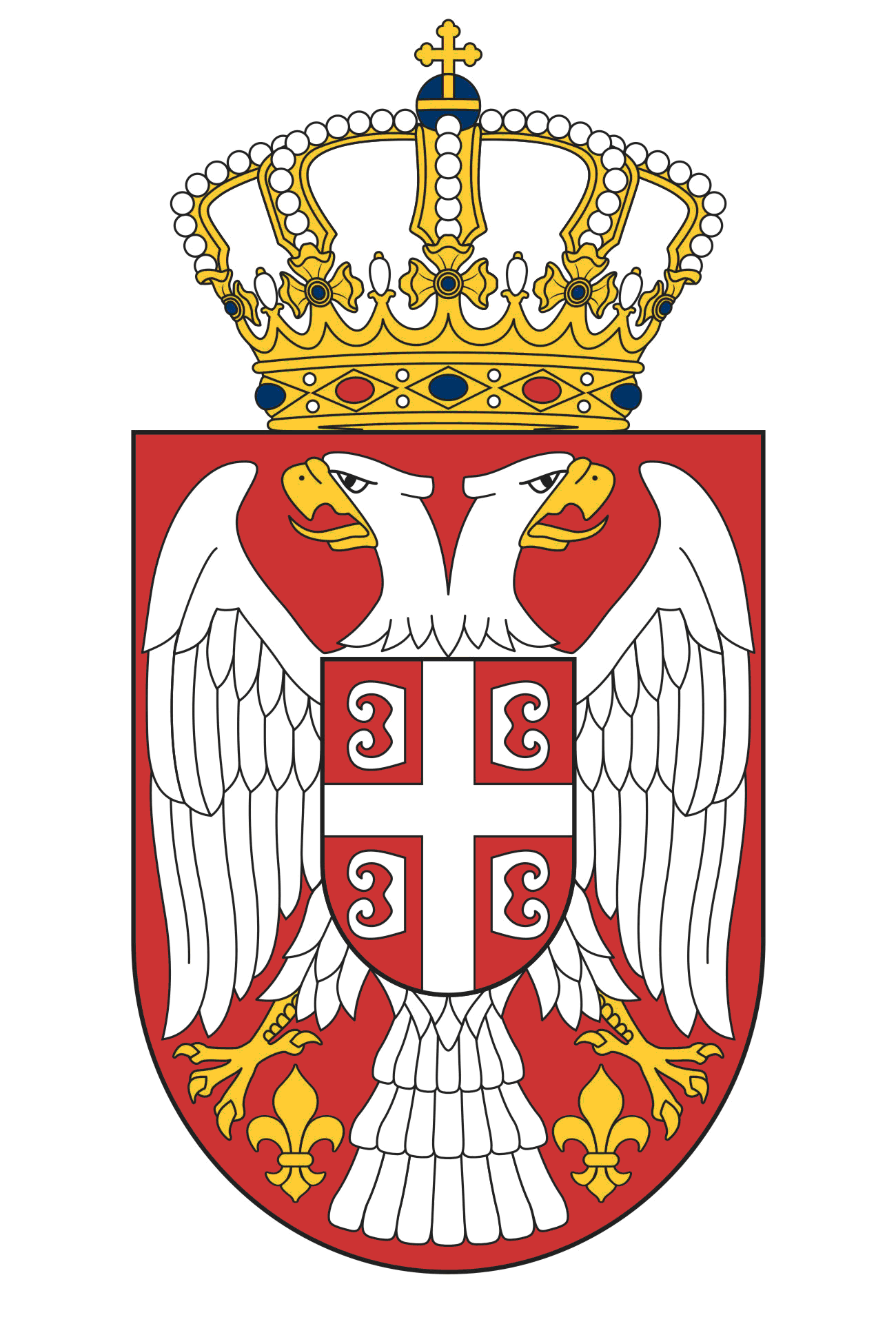 Република СрбијаДРЖАВНО ПРАВОБРАНИЛАШТВОБрој V Дп-290/21БеоградКосовска 31